Hierbij bied ik u aan de derde ISB 2022 van het Ministerie van Justitie en Veiligheid.In deze Incidentele Suppletoire Begroting wordt verdere budgettaire uitwerking gegeven aan extra middelen welke aan de begroting 2022 van JenV worden toegevoegd voor opvang van ontheemden uit Oekraïne.Normaliter wordt nieuw beleid pas in uitvoering genomen nadat de Staten-Generaal de begrotingswet heeft geautoriseerd. Gezien de urgentie van de situatie acht de regering het wenselijk om - vooruitlopend op formele autorisatie door beide Kamers - voor het jaar 2022 de gelden beschikbaar te kunnen stellen. Over de beleidsmatige inhoud van deze incidentele suppletoire begroting wordt verwezen naar de Kamerbrief van 26 april 2022.Met het voorgaande wordt gehandeld conform artikel 2.27, tweede lid, van de Comptabiliteitswet 2016.De Minister van Justitie en Veiligheid,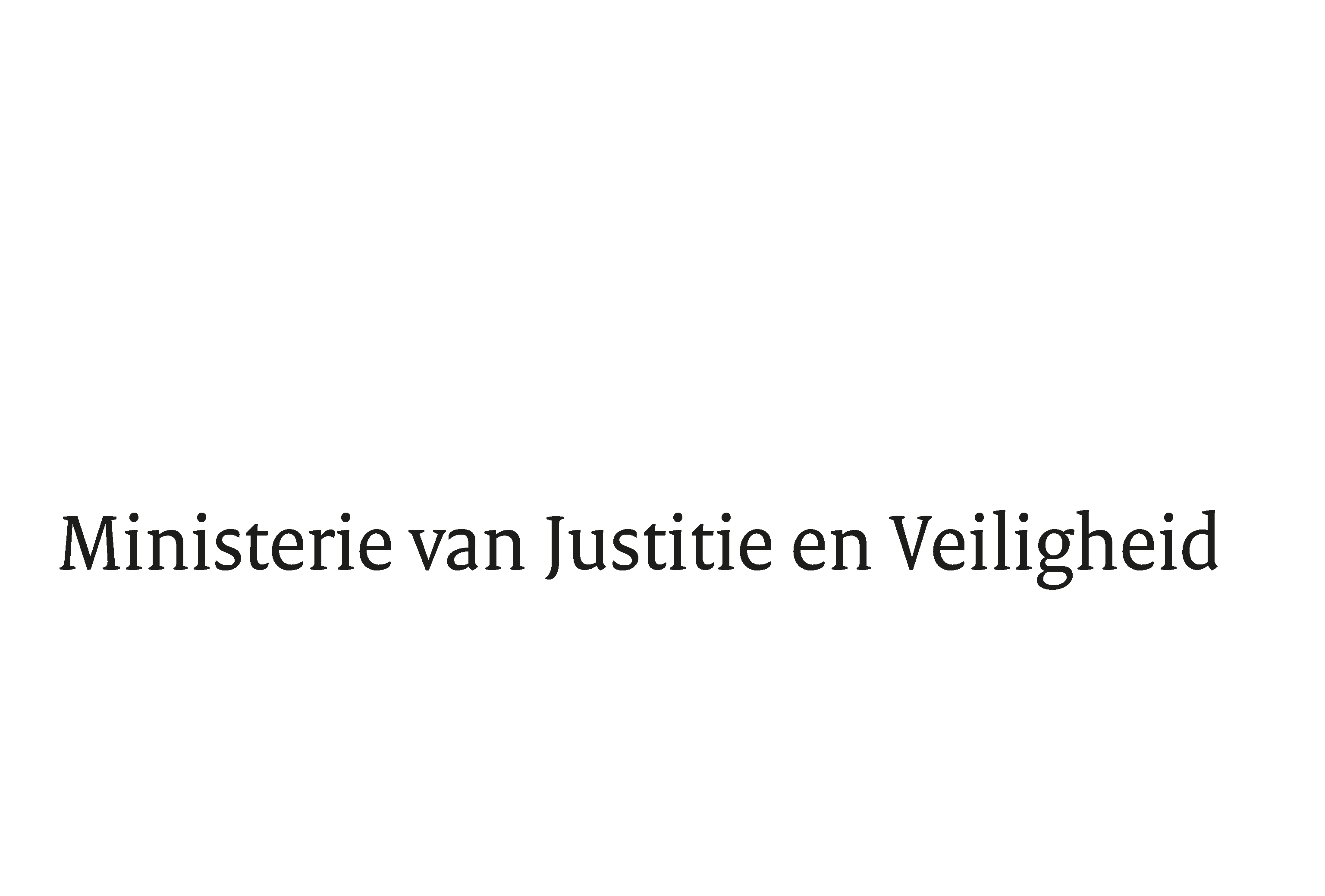 > Retouradres Postbus 20301 2500 EH  Den Haag> Retouradres Postbus 20301 2500 EH  Den HaagAan de voorzitter van de Tweede Kamer der Staten-Generaalpostbus 200182500 EA  Den HaagAan de voorzitter van de Tweede Kamer der Staten-Generaalpostbus 200182500 EA  Den HaagDatumOnderwerpDerde Incidentele Suppletoire Begroting (ISB) 2022Directie Financieel-Economische ZakenTurfmarkt 1472511 EX  Den HaagPostbus 203012500 EH  Den Haagwww.rijksoverheid.nl/jenvOns kenmerk.Kopie aande voorzitter van de Eerste Kamer der Staten-GeneraalBij beantwoording de datum en ons kenmerk vermelden. Wilt u slechts één zaak in uw brief behandelen.